РЕШЕТИЛІВСЬКА МІСЬКА РАДА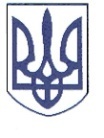 ПОЛТАВСЬКОЇ ОБЛАСТІРОЗПОРЯДЖЕННЯ	01 лютого 2024 року                      м. Решетилівка                                             № 18Про   внесення   змін   до розпорядження міського головивід 18.01.2022 № 9 ,,Про створеннякомісії   по   обстеженню умов проживання громадян”Керуючись Законом України ,,Про місцеве самоврядування в Україні” , постановою Кабінету Міністрів України від 19.03.2022 року № 333 ,,Про затвердження Порядку компенсації витрат за тимчасове розміщення (перебування) внутрішньо переміщених осіб”,ЗОБОВ’ЯЗУЮ:	Внести зміни до розпорядження міського голови від 18.01.2022 № 9 ,,Про створення комісії по обстеженню умов проживання громадян”( зі змінами внесеними розпорядженнями міського голови від 02.02.2022 № 25, від 24.02.2023 № 47), а саме:Склад комісії  по обстеженню умов проживання  громадян, які є жителями Решетилівської міської територіальної громади, викласти у новій редакції (додаток 1);Положення про  комісію по обстеженню умов проживання  громадян, які є жителями Решетилівської міської територіальної громади, викласти у новій редакції (додаток 2).Міський голова                                                                      Оксана  ДЯДЮНОВА Склад комісії по обстеженню умов проживання  громадян, які є жителями Решетилівської міської територіальної громадиМалиш Тетяна Анатоліївна - секретар міської ради, депутат міської ради, голова комісії;Момот Дмитро Сергійович - начальник відділу сім’ї, соціального захисту та охорони здоров’я, заступник голови комісії;Зіненко Світлана Сергіївна - головний спеціаліст відділу сім’ї, соціального захисту та охорони здоров’я, секретар комісії;Члени комісії:Приходько Олег Всеволодович - начальник відділу архітектури та містобудування;Тищенко Сергій Сергійович - начальник відділу житлово-комунального господарства, транспорту, зв'язку та з питань охорони праці;Старости, діловоди по сільських/селищному населених пунктах.Секретар міської ради						      Тетяна МАЛИШПОЛОЖЕННЯ про  комісію по обстеженню умов проживання  громадян, які є жителями Решетилівської міської територіальної громади	1. Комісія по обстеженню умов проживання (далі -Комісія) створена для розгляду звернень громадян, установ/організацій щодо видачі їм відповідних актів обстеження, а саме житлово-побутових умов проживання, матеріально-побутових умов проживання, факту проживання внутрішньо переміщених осіб (далі – ВПО) та інших видів актів.	2 Комісія у своїй діяльності керується Конституцією України, законами України, постановами Кабінету Міністрів України, наказом Міністерства праці та соціальної політики України від 28.04.2004 року № 95, зареєстрованого в Міністерстві юстиції України 08.06.2004 року за № 703/9302,
а також цим Положенням.	3. Склад Комісії:	1) персональний склад Комісії, регламент її роботи визначається та затверджується розпорядженням міського голови;	2) До складу Комісії входять працівники виконавчого комітету міської ради;	3) зміни в склад Комісії вносяться за поданням голови Комісії та затверджуються розпорядженням міського голови.	4. Завданням Комісії є обстеження житлово-побутових, матеріально-побутових та інших умов проживання громадян та факту проживання ВПО, які фактично проживають та/або зареєстровані на території громади.	Комісія має право залучати до обстеження інших громадян, за їх згодою. 	В разі відмови у складанні необхідного акту, дана інформація зазначається у довільній формі за підписами присутніх членів комісії. 	Вся інформація в акті зазначається на підставі наданих документів.	Документи для отримання акту обстеження подаються  громадянами через відділ надання адміністративних послуг/ Центр надання адміністративних послуг виконавчого комітету Решетилівської міської ради. 		Комісія проводить обстеження протягом 10 робочих днів від дня звернення громадян,установ/організацій та за необхідності.	Узагальненням інформації після обстеження умов проживання займається секретар комісії.	Комісія вважається легітимною за наявності не менше половини членів комісії, а для встановлення факту проживання ВПО – не менше 3 членів комісії.	При обстеженні умов проживання громадян на території старостинських округів при тимчасовій відсутності старости, як виняток, акт обстеження може підписати діловод відповідного округу. В старостинських округах на всі види державних соціальних допомог, для проходження МСЕК та підтвердження факту проживання, акти обстеження підписуються старостою та уповноваженою особою відповідного округу. При обстеженні факту проживання ВПО на території старостинських округів акти підписуються посадовою особою виконавчого органу міської ради, старостою, діловодом та власником домогосподарства.	5. Комісія не обстежує умови проживання громадян з метою встановлення відповідності житла санітарним і технічним вимогам для проживання та на факт визнання житлового будинку непридатним для проживання або аварійним та не встановлює факти проживання громадян за попередні роки.	6. Голова Комісії організовує діяльність Комісії, здійснює керівництво роботою Комісії, дає доручення членам комісії та несе відповідальність за виконання покладених на Комісію повноважень. У разі відсутності голови Комісії його обов’язки виконує заступник Комісії.	7. Діяльність Комісії припиняється розпорядженням міського голови.Секретар міської ради						      Тетяна МАЛИШЗАТВЕРДЖЕНОрозпорядження міського голови18 січня 2022 року  № 9(у редакції розпорядження міського голови01 лютого 2024 року  № 18)ЗАТВЕРДЖЕНОрозпорядження міського голови18 січня 2022 року  № 9(у редакції розпорядження міського голови01 лютого 2024 року  № 18)ЗАТВЕРДЖЕНОрозпорядження міського голови18 січня 2022 року  № 9(у редакції розпорядження міського голови01 лютого 2024 року  № 18)ЗАТВЕРДЖЕНОрозпорядження міського голови18 січня 2022 року  № 9(у редакції розпорядження міського голови01 лютого 2024 року  № 18)